SOLICITUD DE DEVOLUCION DE FIANZA POR FINALIZACION DE LAS  ACTUACIONES AUTORIZADAS EN LAS ZONAS DE DOMINIO PÚBLICO VIARIO  DE LAS CARRETERAS PROVINCIALES DE LA DIPUTACION PROVINCIAL DE MALAGAINTERESADODNI/CIF/NIEREPRESENTANTEDNI / CIF/ NIEDOMICILIO A EFECTOS DE NOTIFICACIONES:POBLACIÓN:				C.P.PROVINCIA: TELÉFONO DE CONTACTO:.e-mail: OPCIONES DE NOTIFICACIÓN Seleccione el medio por el que desea ser notificado: □Al Correo Electrónico facilitado□Por Correo Postal a la dirección de notificación facilitada EXPONE Que habiendo finalizado las obras de  Situadas en la carretera MA-	                             Punto kilométrico             en la localidad de			autorizadas en el DECRETO           nº                de fecha            recaído en el expediente numero  			en la cuantía de                     euros, prestada mediante ingreso en metálico/ con aval carta de pago núm. 				De fechaSOLICITA Que previos los trámites oportunos se  devuelva la fianza establecida en la actuación  referenciada,  Para ello adjunto: □ Original de CARTA DE PAGO Igualmente les indico el C.C.C…………………………………………correspondiente a banco/caja…………………………………………………….……………….donde podrán transferirme dicho importe.MALAGA…………..de………………….……..de 20…. (Firma del/la interesado/a) En cumplimiento de lo dispuesto en la normativa sobre protección de datos personales, le informamos que los datos de carácter personal incluidos en su solicitud se incorporarán a la actividad de tratamiento «Vías y Obras», del que le facilitamos la siguiente información básica:a) El Responsable del tratamiento de sus datos personales es la Diputación Provincial de Málaga, cuya dirección es Avenida del Pacífico nº 54, 29004 Málaga.b) El tratamiento se lleva a cabo con la finalidad de tramitar su solicitud; su legitimación se basa en el art. 6.1 e) del Reglamento General de Protección de Datos, e) el tratamiento es necesario para el cumplimiento de una misión realizada en interés público o en el ejercicio de poderes públicos conferidos al responsable del tratamiento.c) No están previstas comunicaciones de datos.d) Sus datos se conservarán durante el tiempo que necesario para cumplir con la finalidad para la que se recabaron y para determinar las posibles responsabilidades que se pudieran derivar de dicha finalidad y del tratamiento de los datos. Será de aplicación lo dispuesto en la normativa de archivos y documentación, en particular el artículo 18 de la Ley 7/2011, de 3 de noviembre, de Documentos, Archivos y Patrimonio Documental de Andalucía y art. 35 del Decreto 97/2000, de 6 de marzo por el que se aprueba el Reglamento del Sistema Andaluz de Archivos.e) Tiene derecho a acceder a sus datos, rectificarlos y suprimirlos, solicitar su portabilidad, limitación y oponerse a su tratamiento, así como a no ser objeto de decisiones basadas únicamente en el tratamiento automatizado de sus datos, cuando proceda, remitiendo un escrito o el formulario disponible en la dirección http://www.malaga.es/gobierno/7285/ejercicio-derechos, al responsable del tratamiento de datos o al Delegado de Protección de Datos, protecciondedatos@malaga.es.  También puede ponerse en contacto con el Consejo de Transparencia y Protección de Datos de Andalucía en https://www.ctpdandalucia.es/es/content/area-de-proteccion-de-datos  para reclamar el ejercicio de sus derechos. f) Para cualquier consulta sobre el tratamiento o en relación con el ejercicio de sus derechos, puede contactar con el Delegado de Protección de Datos de la Diputación Provincial de Málaga en la dirección de correo electrónico protecciondedatos@malaga.es,
g) Puede obtener información más detallada sobre el tratamiento de datos personales efectuado por la Diputación Provincial de Málaga en  http://www.malaga.es/diputacion/739/aviso-legal.ILMO. SR. PRESIDENTE DE LA EXCMA. DIPUTACION PROVINCIAL DE MALAGA.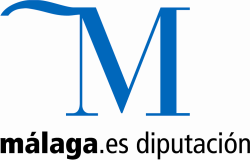 Fomento e Infraestructuras                 Vías y Obras              Disciplina Viaria